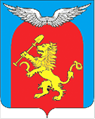 Администрация Элитовского сельсоветаЕмельяновского  района     Красноярского краяПОСТАНОВЛЕНИЕ19.05.2020г.                                      п.Элита                                              № 236О проведении публичных слушаний по проекту отчета«Об исполнении бюджета Элитовского сельсовета за 2019 год»               На основании пункт 3 ст. 28 Федерального закона РФ  131-ФЗ от 06.10.2003г. «Об общих принципах организации местного самоуправления в Российской Федерации в соответствии с Уставом  Элитовского сельсовета и решения  Элитовского сельского Совета депутатов № 35-206р от 29.03.2019г.  «Об утверждении  положения      о      проведении     публичных      слушаний     в      Элитовском    сельсовете   ПОСТАНОВЛЯЮ:1. Назначить публичные слушания по проекту отчета «Об исполнении бюджета Элитовского сельсовета за 2019 год» на 10 июня 2020 года в 10.00 в здании сельского дома культуры п. Элита, по адресу: п. Элита ул. Заводская, 14. 2. Утвердить состав комиссии по организации и проведению публичных слушаний по проекту решения Элитовского  сельского Совета депутатов  «О бюджете Элитовского сельсовета на 2019 год» (Приложение №1).3. Определить комиссию уполномоченным органом по проведению публичных слушаний.4. Комиссии по проведению публичных слушаний:-  подготовить информационное сообщение о дате, времени, месте проведения публичных слушаний;- при обращении заинтересованных жителей сельсовета разъяснить порядок проведения публичных слушаний.5. Настоящее постановление вступает в силу  со дня официального опубликования в газете «Элитовский вестник» и на официальном сайте администрации Элитовского сельсовета.  6. Контроль за исполнением настоящего постановления оставляю за собой.Глава сельсовета                                                                              В.В. Звягин                                                                       Приложение №1 к Постановлению                                                                       Главы муниципального образования                                                                                                                                       Элитовский сельсовет                                                                           от 19.05.2020г. № 236                                                   СОСТАВ      Комиссии по проведению публичных слушаний по проекту решения Элитовского сельского Совета депутатов «Об отчете об исполнении  бюджета Элитовского сельсовета за 2019 год».Звягин Валерий Валентинович- Глава Элитовского сельсовета- председатель                                                                                                                          комиссииЯблонский Сергей Михайлович– Председатель сельского Совета                                                      депутатов- заместитель председателя комиссииБарановская Светлана Анатольевна  специалист 1 категории сельсовета -                                                                                                        секретарь комиссииМоргачев Андрей Вениаминович- депутат сельского Совета депутатов-                                         председатель постоянной комиссии по финансам и бюджетуЛомакин Геннадий Александрович- депутат сельского Совета депутатов.